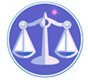 【更新】2015/9/23【編輯著作權者】黃婉玲（建議使用工具列-->檢視-->文件引導模式/功能窗格）（參考題庫~本文只收錄部份頁面,且部份無法超連結其他位置及檔案）《《行政法與刑事訴訟法申論題庫彙編》共8單元》》☆行政法申論題庫☆刑事訴訟法申論題庫☆【其他科目】。01警察&海巡相關考試。02司法特考&專技考試。03公務人員考試。升官等&其他特考104年(2)10401。（1）104年公務人員特種考試移民行政人員三等考試。移民行政104年公務人員特種考試移民行政人員考試試題53150【考試別】移民行政人員【等別】三等考試【類科組】移民行政【科目】行政法與刑事訴訟法【考試時間】2小時【註】本試題共分兩部分，第一部分為申論題，第二部分為選擇題。甲、申論題部分：（50分）　　一、食品大廠 A 公司產品多次獲得政府認證優良安心食品，其生產之「100%天然初榨橄欖油」市占率最高，卻長期在其產品中攙有成本較低的其他油品及色素，多年來獲利數十億元，違反食品安全衛生管理法第15條第1 項及該項第7 款「食品或食品添加物有下列情形之一者，不得製造……販賣……：七、攙偽或假冒」，依照同法第44條第1 項第2款規定，罰鍰額度為六萬元以上二億元以下，「情節重大者，並得命其歇業、停業一定期間、廢止其公司、商業、工廠之全部或部分登記事項……」。事件曝光後，主管機關依上開規定，對 A 公司處新臺幣十億元罰鍰，並命 A 公司歇業，A 公司對上述裁罰提起訴願。　　(一)主管機關對 A 公司處十億元罰鍰，是否有違法之疑義？（10分）　　(二)主管機關裁罰同時，將涉及刑事部分移送司法機關，假設於訴願程序中法院針對上開違法行為，依照同法第49條規定，對 A 公司處四千萬元罰金，判決並已確定，訴願機關應如何審理裁罰處分？（15分）　　二、檢察官起訴甲構成殺人罪，甲選任乙律師為辯護人。審判中，法院已經依法通知乙到場，乙卻因疏於注意，而未到場。審判長為免程序延宕，當庭指定公設辯護人丙到場為甲辯護，進行審判，並以不能證明被告犯罪為由，宣告甲無罪。請申論本案所踐行之程序是否合法？（25分）　　　　　　　　　　　　　　　　　　　　　　　　　　　　　　　　　　　　　　　　　　　　回目錄(2) >>回首頁>>10402。（2）104年公務人員特種考試移民行政人員四等考試。移民行政104年公務人員特種考試移民行政人員考試試題56150 【考試別】移民行政人員【等別】四等考試【類科組】移民行政【科目】行政法概要與刑事訴訟法概要【考試時間】1小時30分【註】本試題共分兩部分，第一部分為申論題，第二部分為選擇題。甲、申論題部分：（50分）　　一、大陸地區人民甲與臺灣地區人民結婚，於來臺依親居留期間，因從事性交易而違反社會秩序維護法遭處分確定。內政部依大陸地區人民在臺灣地區依親居留長期居留或定居許可辦法第15條第1 項第2 款規定，以甲有妨害善良風俗之紀錄明確，廢止甲之依親居留許可及註銷其依親居留證，並自廢止許可之翌日起算三年，不許可再申請進入臺灣地區依親居留。甲主張內政部未先給予陳述意見之機會，即為上開處分，其處分違法，且管制三年內不許可進入臺灣地區依親居留之申請，違反比例原則。請問甲之主張是否有理由？（25分）【相關法條】大陸地區人民在臺灣地區依親居留長期居留或定居許可辦法第15條第1 項第2 款：「大陸地區人民申請依親居留，有下列情形之一者，得不予許可；已許可者，得撤銷或廢止其許可，並自不予許可、撤銷或廢止許可之翌日起算一年以上、五年以下之一定期間，不許可其再申請：…二、有妨害善良風俗、妨害風化、妨害婚姻及家庭之紀錄。」　　二、A 檢察官為了偵查需要，要求 B 警察偽裝成夜店的客人進入夜店，利用監視攝影設備，果然拍攝到甲藥頭與乙少年毒品交易之對話內容，A 檢察官即以該側錄之錄音（影）內容，作為認定販毒行為之供述證據，試問：B 警察側錄之對話內容，有無證據能力？（25分）。。各年度考題。。104年(2)。103年(2)。102年(2)。101年(2) 。。各年度考題。。104年(2)。103年(2)。102年(2)。101年(2) 。。各年度考題。。104年(2)。103年(2)。102年(2)。101年(2) （1）公務人員特種考試移民行政人員三等考試。移民行政。104年。103年。102年。101年（2）公務人員特種考試移民行政人員四等考試。移民行政。104年。103年。102年。101年